Rīgas Stradiņa universitātes Studējošo pašpārvaldes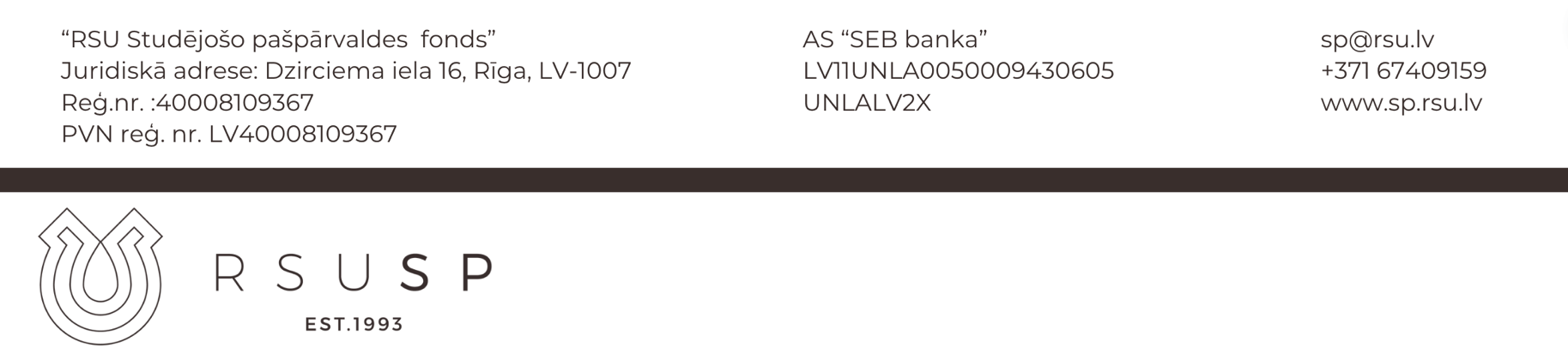 Projektu konkursa „RSU SP atbalsta savējos” nolikumapielikums nr.3APSTIPRINĀTSProtokola nr. 2-STP-11/9/2022PROJEKTA ATSKAITERīgā, _____________Datums_________________________________________________________Projekta vadītāja vārds, uzvārds, paraksts_________________________________________________________Projekta koordinatora vārds, uzvārds, parakstsProjekta nosaukumsProjekta rezultātiProjekta faktiskie izdevumi Detalizēts faktiskā budžeta sadalījums. Rindu skaitu koriģēt pēc nepieciešamībasProjekta faktiskie izdevumi Detalizēts faktiskā budžeta sadalījums. Rindu skaitu koriģēt pēc nepieciešamībasProjekta faktiskie izdevumi Detalizēts faktiskā budžeta sadalījums. Rindu skaitu koriģēt pēc nepieciešamībasProjekta faktiskie izdevumi Detalizēts faktiskā budžeta sadalījums. Rindu skaitu koriģēt pēc nepieciešamībasProjekta faktiskie izdevumi Detalizēts faktiskā budžeta sadalījums. Rindu skaitu koriģēt pēc nepieciešamībasNr.PozīcijaSumma,EURSumma,EURKomentāriKopsumma, EUR:Kopsumma, EUR:Kopsumma, EUR:Projekta novērtējums Nepieciešams paskaidrot vispārēju projekta novērtējumu, kas projekta ietvaros izdevās vai būtu jāuzlabo, ja atkārtotu projektu